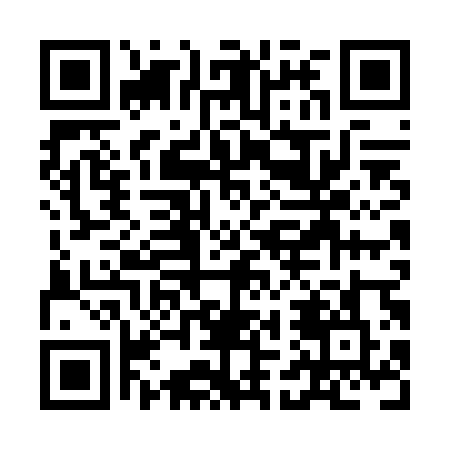 Prayer times for Rayside-Balfour, Ontario, CanadaMon 1 Jul 2024 - Wed 31 Jul 2024High Latitude Method: Angle Based RulePrayer Calculation Method: Islamic Society of North AmericaAsar Calculation Method: HanafiPrayer times provided by https://www.salahtimes.comDateDayFajrSunriseDhuhrAsrMaghribIsha1Mon3:325:361:296:549:2211:252Tue3:335:361:296:549:2111:253Wed3:345:371:296:549:2111:244Thu3:355:381:296:549:2111:235Fri3:365:391:306:549:2011:226Sat3:375:391:306:549:2011:217Sun3:395:401:306:539:1911:208Mon3:405:411:306:539:1911:199Tue3:425:421:306:539:1811:1810Wed3:435:431:306:539:1811:1711Thu3:445:431:306:539:1711:1612Fri3:465:441:316:529:1611:1413Sat3:485:451:316:529:1611:1314Sun3:495:461:316:529:1511:1215Mon3:515:471:316:519:1411:1016Tue3:535:481:316:519:1311:0917Wed3:545:491:316:509:1211:0718Thu3:565:501:316:509:1211:0519Fri3:585:511:316:499:1111:0420Sat3:595:521:316:499:1011:0221Sun4:015:531:316:489:0911:0022Mon4:035:551:316:489:0810:5923Tue4:055:561:316:479:0710:5724Wed4:075:571:316:469:0510:5525Thu4:095:581:316:469:0410:5326Fri4:105:591:316:459:0310:5127Sat4:126:001:316:449:0210:4928Sun4:146:011:316:449:0110:4829Mon4:166:031:316:438:5910:4630Tue4:186:041:316:428:5810:4431Wed4:206:051:316:418:5710:42